Stowarzyszenie Wspierania Aktywności BONA FIDES 20-080 Lublin, ul. Niecała 4/5a tel. 535 000 523 / fax 81 533 72 09  biuro@stowarzyszeniebonafides.pl www.stowarzyszeniebonafides.pl Artykuł powstał w ramach projektu: „Prowadzenie jednego punktu nieodpłatnego  poradnictwa obywatelskiego oraz zwiększenia świadomości prawnej w Konopnicy wraz z  punktami mobilnymi” Zadanie zlecone z zakresu administracji rządowej realizowane przez  Powiat Lubelski - zadanie opracowanie artykułów z zakresu najczęściej pojawiających się  problemów w poradnictwie obywatelskim opracowane przez osoby udzielające wsparcia w  projekcie. ZACHOWEK - podstawowe wiadomości Jest rzeczą oczywistą, że każdy dorosły człowiek może sam decydować o swoim majątku,  zarówno za życia jak i na wypadek śmierci. Podczas swojego życia dokonuje większych lub  mniejszych darowizn na rzecz osób nie tylko z nim spokrewnionych. Licząc się zaś ze śmiercią może sporządzić testament i tu również nie ma żadnych ograniczeń w wyborze spadkobiercy. Ustawodawca jednak, chcąc zabezpieczyć najbliższą rodzinę na wypadek, gdyby  spadkodawca o niej zapomniał, ustanowił zachowek. Zachowek ma zarówno zapobiegać wypływaniu majątku poza rodzinę, ale także prowadzić  do sprawiedliwego – w sensie ekonomicznym - podziału schedy pomiędzy uprawnionymi  członkami rodziny. Instytucja ta ma zapobiegać pokrzywdzeniu najbliższych członków rodziny  spadkodawcy. W art. 991 par.1 kodeksu cywilnego wskazany został krąg osób, którym przysługuje  zachowek. W przepisie wymienieni zostali: zstępni czyli dzieci, małżonek oraz rodzice  spadkodawcy, którzy byliby powołani do spadku z ustawy. To ważne zastrzeżenie, bo  oznacza, że nie wszyscy naraz mają uprawnienia do zachowku, tylko o zachowek ubiegają się  spadkobiercy zgodnie z kolejnością dziedziczenia. Jeśli chodzi o udział jaki im się należy, to jeśli uprawnionym do zachowku jest małoletni albo jeżeli uprawniony jest trwale niezdolny do pracy, to należy mu się 2/3 wartości udziału  spadkowego, który by mu przypadał przy dziedziczeniu ustawowym, w innych zaś  przypadkach połowa tego udziału. I to jest właśnie zachowek, czyli jakaś część spadku  określona w pieniądzu.Tak więc jeśli byś dziedziczyła spadek po mamie w zbiegu z siostrą po  ½ części, to w sytuacji gdy mama sporządziła testament tylko na rzecz siostry , to dochodzisz  od niej połowy wartości swojego udziału czyli ¼ część z całości spadku. Np. w spadku  pozostało mieszkanie warte 200.000 zł. Gdybyś dziedziczyła razem z siostrą zgodnie  z ustawą, to należałoby Ci się 100.000 zł. A ponieważ zachowek, to (w tym przypadku) ½ tego  co byś dziedziczyła z ustawy, a więc 50.000 zł. Jeśli natomiast otrzymałaś od rodziców za ich życia darowiznę to będzie ona zaliczona na  poczet Twojego zachowku gdybyś nie została powołana do spadku w testamencie bądź nie  uczyniono na Twoją rzecz zapisu testamentowego.  Czasami bywa tak, że nie ma żadnych wartościowych rzeczy należących do spadku, bo  wartościowymi rzeczami rodzice rozporządzili na rzecz swoich dzieci w formie darowizny za  swojego życia. Wtedy osoba, która czuje się pokrzywdzona, bo według niej jej siostra  otrzymała bardziej wartościową darowiznę, może wystąpić do sądu o dopłatę do swojego  zachowku. Może zdarzyć się również i taka sytuacja, że sąd dojdzie do wniosku, że orzeczenie zachowku  na rzecz uprawnionego byłoby sprzeczne z zasadami współżycia społecznego. Dzieje się tak  wtedy, gdy na przykład dziadkowie sporządzili testamenty (każdy musi sporządzić osobny  testament) na rzecz swojej wnuczki - nazwijmy ją Ania, pomijając własną córkę - Teresę.  Teraz ich córka Teresa dochodzi zachowku od własnej córki Ani.  W sytuacji, gdy Teresa nigdy nie przejawiała zainteresowania swoją córką Anią, została  pozbawiona wobec niej władzy rodzicielskiej, była uzależniona od alkoholu i innych środków,  nie płaciła na jej rzecz alimentów zasądzonych wyrokiem sądu, pozostawiła ją ze swoimi  starymi, niedołężnymi rodzicami nie okazując jej najmniejszego wsparcia, to w świetle reguł i  wartości moralnych nie zasługuje ona na uwzględnienie żądania zapłaty z tytułu zachowku. Teraz jako mocno starsza osoba Teresa „poszukuje pieniędzy „, bo życie mija a ona niczego  się nie dorobiła. Myślę, że ocena tego stanu faktycznego jest jednoznaczna. Czyli chodzi o naganne moralnie  zachowania osoby uprawnionej do zachowku w stosunku do osoby, która jest zobowiązana  do zapłaty zachowku. Sąd natomiast nie ingeruje w relacje pomiędzy spadkodawcą a jego dzieckiem, które zostało  pominięte w testamencie z powodu nagannego zachowania w stosunku do rodzica. Sąd wychodzi z założenia, że jeżeli spadkodawca tylko pominął swoje dziecko w testamencie,  natomiast go nie wydziedziczył, to nie będzie ingerował w jego wolę i pozbawiał dziecka  zachowku. Gdyby bowiem spadkodawca chciał, aby niewdzięczne dziecko nic po nim nie  dziedziczyło, to by o tym w testamencie powiedział. Skoro tego nie zrobił, to znaczy, że liczył  się z tym, że może wystąpić o zachowek. Ponieważ zasady obliczania zachowku są dość skomplikowane, powiem tylko, że dolicza się  do spadku darowizny i zapisy windykacyjne dokonane przez spadkodawcę.Stowarzyszenie Wspierania Aktywności BONA FIDES 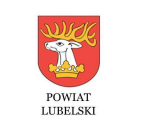 20-080 Lublin, ul. Niecała 4/5a 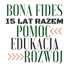 tel. 535 000 523 / fax 81 533 72 09  biuro@stowarzyszeniebonafides.pl www.stowarzyszeniebonafides.pl Również rzeczą bardzo ważną jest to, że roszczenie z tytułu zachowku przechodzi na  spadkobiercę osoby uprawnionej do zachowku tylko wtedy, gdy spadkobierca ten należy do  osób uprawnionych do zachowku po pierwszym spadkodawcy.  Aby było to możliwe niezbędne jest dochowanie 5 letniego terminu od ogłoszenia  testamentu. Po upływie 5 lat roszczenie uprawnionego z tytułu zachowku przedawnia się. I sprawa, która ściśle wiąże się z zachowkiem, to sprawa wydziedziczenia. Ten kto został  wydziedziczony nie ma prawa do zachowku. Można wydziedziczyć: zstępnych, małżonka  i rodziców. Wydziedziczyć można z trzech powodów, które muszą być opisane w testamencie. Nie tylko  wymienione, ale dokładnie opisane, gdyż w przeciwnym razie akt wydziedziczenia nie będzie  skuteczny. A co najważniejsze – powody wydziedziczenia muszą być prawdziwe. Testament, jako akt prywatny, stanowi dowód jedynie tego, że spadkodawca złożył takie  oświadczenie (art. 245 k.p.c.), nie zaś, że przyczyny wydziedziczenia rzeczywiście istniały. Jeżeli uprawniony do zachowku: 1.wbrew woli spadkodawcy postępuje uporczywie w sposób sprzeczny z zasadami  współżycia społecznego; 2.dopuścił się względem spadkodawcy albo jednej z najbliższych mu osób umyślnego  przestępstwa przeciwko życiu, zdrowiu lub wolności albo rażącej obrazy czci; 3.uporczywie nie dopełnia względem spadkodawcy obowiązków rodzinnych. Do najbardziej typowych przykładów niedopełniania obowiązków w rozumieniu art. 1008  pkt3 k.c. należy zaliczyć brak osobistej troski czy zainteresowania chorym spadkodawcą oraz  zerwanie kontaktów z nim. Również takim powodem jest zaniedbywanie potrzeb  materialnych spadkodawcy – czyli np. niedostarczanie mu środków utrzymania, nierobienie  i niefinansowanie zakupów żywnościowych, gdy spadkodawca jest w potrzebie. A także  zaniedbywanie potrzeb emocjonalnych- czyli długotrwały brak kontaktu osobistego  i telefonicznego. Jednym słowem zachowanie uprawnionego musi być obiektywnie naganne. Musisz pamiętać, że w sprawie o wydziedziczenie to na powodzie ciąży ciężar udowodnienia  wszelkich okoliczności, Sąd nie może Cię w tym wyręczyć.Stowarzyszenie Wspierania Aktywności BONA FIDES 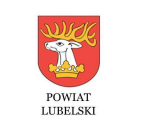 20-080 Lublin, ul. Niecała 4/5a 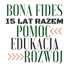 tel. 535 000 523 / fax 81 533 72 09  biuro@stowarzyszeniebonafides.pl www.stowarzyszeniebonafides.pl Na przykład, jeśli powodem wydziedziczenia miałby być zarzut , że uprawniony do zachowku  dopuścił się względem spadkodawcy lub jednej z najbliższych mu osób umyślnego  przestępstwa przeciwko życiu, zdrowiu lub wolności albo rażącej obrazy czci , to osoba która  powołuje się na te okoliczności powinna wykazać fakt popełnienia przestępstwa przeciwko  spadkodawcy lub osobie najbliższej , ale i umyślność, poczytalność itd. Tak więc do takiej  sprawy trzeba się solidnie przygotować. Zdarza się jednak wyjątkowo, że w sytuacji gdy spadkodawca nie mógł lub nie zdążył  wydziedziczyć uprawnionego do zachowku, mimo że zachodziły do tego podstawy, jednak z uzasadnionych szczególnych przyczyn nikt nie wystąpił z takim żądaniem w przewidzianym  terminie, wówczas sąd w oparciu o art. 5 kodeksu cywilnego może uczynić zadość  społecznemu poczuciu sprawiedliwości, które sprzeciwia się przyznaniu zachowku w pełnej  wysokości i ten zachowek uprawnionemu obniżyć. I ostatnia uwaga, że bezpodstawne wydziedziczenie nie wywołuje żadnego skutku, czyli  uprawniony może ubiegać się o zachowek. Adwokat Maryla Kuna